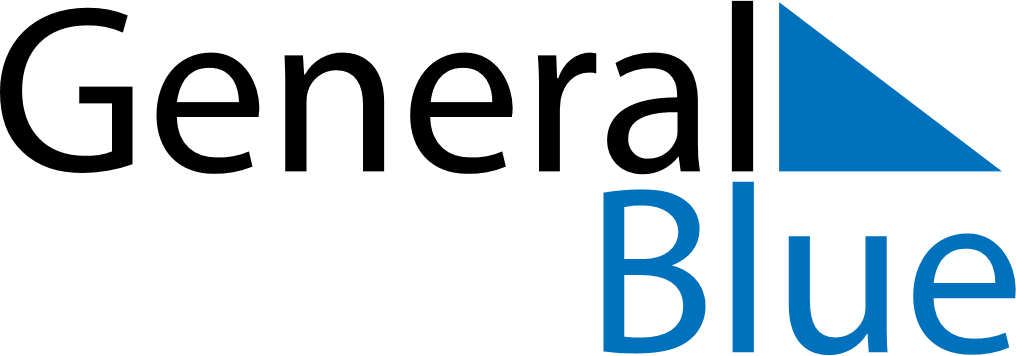 April 2026April 2026April 2026April 2026April 2026April 2026ColombiaColombiaColombiaColombiaColombiaColombiaSundayMondayTuesdayWednesdayThursdayFridaySaturday1234Maundy ThursdayGood Friday567891011Easter Sunday12131415161718192021222324252627282930NOTES